ЗАКОН РЕСПУБЛИКИ КРЫМО ПУБЛИЧНЫХ СЛУШАНИЯХ ИЛИ ОБЩЕСТВЕННОМ ОБСУЖДЕНИИ ПО ПРОЕКТУБЮДЖЕТА РЕСПУБЛИКИ КРЫМ И ГОДОВОМУ ОТЧЕТУ ОБ ИСПОЛНЕНИИБЮДЖЕТА РЕСПУБЛИКИ КРЫМПринятГосударственным СоветомРеспублики Крым30 апреля 2021 годаСтатья 1. Общие положения1. Настоящий Закон в соответствии с частью 8 статьи 58 Федерального закона от 21 декабря 2021 года N 414-ФЗ "Об общих принципах организации публичной власти в субъектах Российской Федерации" и Федеральным законом от 21 июля 2014 года N 212-ФЗ "Об основах общественного контроля в Российской Федерации" регулирует вопросы проведения публичных слушаний или общественного обсуждения проекта бюджета Республики Крым и годового отчета об исполнении бюджета Республики Крым.(в ред. Закона Республики Крым от 12.08.2022 N 314-ЗРК/2022)2. Публичные слушания или общественное обсуждение проекта бюджета Республики Крым и годового отчета об исполнении бюджета Республики Крым (далее - публичные слушания, общественное обсуждение соответственно) проводятся в целях:1) реализации принципа прозрачности (открытости) бюджетной системы Российской Федерации;2) информирования граждан Российской Федерации, проживающих на территории Республики Крым, и выявления общественного мнения о решениях органов государственной власти Республики Крым в сфере бюджетных правоотношений;3) оказания влияния общественности на решения, принимаемые органами государственной власти Республики Крым в сфере бюджетных правоотношений;4) подготовки предложений и рекомендаций по проекту бюджета Республики Крым и годовому отчету об исполнении бюджета Республики Крым.3. Проведение публичных слушаний или общественного обсуждения является обязательным.4. Публичные слушания или общественное обсуждение проводятся публично и открыто. Публичные слушания проводятся в форме очного собрания. Общественные обсуждения проводятся в форме очного собрания либо могут проводиться через средства массовой информации, в том числе через информационно-телекоммуникационную сеть Интернет (далее - заочная форма).5. Результаты публичных слушаний или общественного обсуждения носят для органов государственной власти Республики Крым рекомендательный характер.Статья 2. Назначение публичных слушаний или общественного обсуждения1. Решение о проведении публичных слушаний или общественного обсуждения принимается Председателем Совета министров Республики Крым.2. В решении о проведении публичных слушаний или общественного обсуждения указываются:1) тема публичных слушаний или общественного обсуждения;2) дата проведения публичных слушаний или срок (период) проведения общественного обсуждения;3) форма проведения (в случае проведения общественного обсуждения в форме очного собрания или в заочной форме).3. Организацию подготовки и проведения публичных слушаний или общественного обсуждения, а также общую координацию деятельности и взаимодействия органов государственной власти Республики Крым по вопросам проведения публичных слушаний или общественного обсуждения осуществляет Министерство финансов Республики Крым (далее - организатор).4. Контроль за исполнением требований настоящего Закона по организации, проведению и оформлению результатов публичных слушаний или общественного обсуждения осуществляет Государственный Совет Республики Крым в соответствии с законодательством Республики Крым.Статья 3. Участие в публичных слушаниях или общественном обсуждении, проводимых в форме очного собрания1. Обязательное участие в публичных слушаниях или общественном обсуждении принимают:1) министр финансов Республики Крым либо его заместитель;2) председатель Комитета Государственного Совета Республики Крым по бюджетно-финансовой, инвестиционной и налоговой политике либо его заместитель.2. В публичных слушаниях или общественном обсуждении вправе принимать участие:1) граждане Российской Федерации, проживающие на территории Республики Крым;2) Глава Республики Крым, Председатель Совета министров Республики Крым и члены Совета министров Республики Крым;3) депутаты Государственного Совета Республики Крым;4) представители органов государственной власти Республики Крым;5) члены Общественной палаты Республики Крым;6) руководители территориальных органов федеральных органов государственной власти Республики Крым либо уполномоченные ими лица;7) депутаты, члены выборного органа местного самоуправления, выборные должностные лица местного самоуправления, главы местных администраций;8) представители общественных и религиозных объединений, профессиональных союзов, осуществляющих свою деятельность на территории Республики Крым;9) представители коммерческих и некоммерческих организаций, высших учебных заведений, научно-исследовательских и других организаций, зарегистрированных на территории Республики Крым или имеющих здесь свое постоянное представительство;10) представители средств массовой информации.3. Участники публичных слушаний или общественного обсуждения в форме очного собрания имеют право на выступление. Лицо, изъявившее желание предоставить свои рекомендации и предложения, подает организатору в письменной форме свои предложения и рекомендации по вопросам публичных слушаний или общественного обсуждения не позднее чем за два рабочих дня до даты их проведения.4. Лицо приобретает статус участника публичных слушаний или общественного обсуждения путем регистрации в порядке, установленном настоящим Законом.Статья 4. Сроки проведения публичных слушаний или общественного обсуждения1. Публичные слушания или общественное обсуждение проекта бюджета Республики Крым проводятся в период со дня внесения в Государственный Совет Республики Крым проекта бюджета Республики Крым до дня его рассмотрения Государственным Советом Республики Крым в первом чтении.2. Публичные слушания или общественное обсуждение годового отчета об исполнении бюджета Республики Крым проводятся в период со дня внесения в Государственный Совет Республики Крым годового отчета об исполнении бюджета Республики Крым до дня его рассмотрения Государственным Советом Республики Крым в первом чтении.3. Организатор не позднее чем за семь календарных дней до даты проведения публичных слушаний или общественного обсуждения обнародует информацию о проведении публичных слушаний или общественного обсуждения в средствах массовой информации. При этом организатор обеспечивает всем их участникам свободный доступ к имеющимся в его распоряжении материалам, касающимся вопроса, вынесенного на публичные слушания или общественное обсуждение.(в ред. Закона Республики Крым от 12.08.2022 N 314-ЗРК/2022)Статья 5. Порядок подготовки и проведения публичных слушаний1. На основании решения о проведении публичных слушаний организатор осуществляет организационное, материально-техническое и информационное обеспечение публичных слушаний.2. Организатор при подготовке к публичным слушаниям:1) определяет перечень вопросов, выносимых на обсуждение, по теме публичных слушаний;2) не позднее чем за семь календарных дней до даты проведения публичных слушаний обеспечивает публикацию на официальном сайте Министерства финансов Республики Крым в государственной информационной системе Республики Крым "Портал Правительства Республики Крым" и (или) специальном сайте, предназначенном для обеспечения прозрачности (открытости) и доступного информирования заинтересованных пользователей о бюджете и бюджетном процессе Республики Крым, и в средствах массовой информации темы и перечня вопросов, выносимых на публичные слушания;(в ред. Закона Республики Крым от 27.09.2023 N 466-ЗРК/2023)3) не позднее чем за семь календарных дней до даты проведения публичных слушаний обеспечивает размещение на официальном сайте Министерства финансов Республики Крым в государственной информационной системе Республики Крым "Портал Правительства Республики Крым" и (или) специальном сайте, предназначенном для обеспечения прозрачности (открытости) и доступного информирования заинтересованных пользователей о бюджете и бюджетном процессе Республики Крым, полного текста рассматриваемого проекта бюджета Республики Крым или годового отчета об исполнении бюджета Республики Крым;(в ред. Закона Республики Крым от 27.09.2023 N 466-ЗРК/2023)4) определяет перечень должностных лиц, специалистов, организаций и других представителей общественности, которым направляет официальное приглашение принять участие в публичных слушаниях с просьбой дать свои рекомендации и предложения по вопросам, выносимым на обсуждение;5) составляет список лиц, представивших рекомендации и предложения в соответствии с частью 3 статьи 3 настоящего Закона;6) организует подготовку проекта итогового документа (протокола), состоящего из рекомендаций и предложений участников публичных слушаний по каждому из вопросов, выносимых на публичные слушания (в проект итогового документа (протокола) включаются все поступившие в письменной форме рекомендации и предложения);(в ред. Закона Республики Крым от 27.09.2023 N 466-ЗРК/2023)7) определяет время и место проведения публичных слушаний с учетом количества приглашенных участников и возможности свободного доступа для граждан Российской Федерации, постоянно проживающих на территории Республики Крым;8) осуществляет регистрацию участников публичных слушаний;9) назначает ведущего и секретаря публичных слушаний.3. Публикуемая информация о публичных слушаниях должна содержать проект бюджета Республики Крым или годовой отчет об исполнении бюджета Республики Крым, а также сведения:1) о дате, времени и месте проведения публичных слушаний;2) о порядке проведения и определения результатов публичных слушаний;3) о контактных данных организатора, об адресе официального сайта, где размещен проект бюджета Республики Крым или годовой отчет об исполнении бюджета Республики Крым, и информация, связанная с подготовкой и проведением публичных слушаний.(в ред. Закона Республики Крым от 27.09.2023 N 466-ЗРК/2023)4. Публичные слушания проводятся в помещении, пригодном для размещения в нем представителей различных групп населения, права и законные интересы которых затрагивают вопросы, вынесенные на публичные слушания. Организатор не вправе ограничить доступ в помещение участников или их представителей.Регистрация участников публичных слушаний осуществляется по месту проведения публичных слушаний.Регистрация участников публичных слушаний осуществляется в день проведения публичных слушаний непосредственно перед началом их проведения в письменном виде путем внесения учетных записей в журнал регистрации участников публичных слушаний, включающих в себя фамилию, имя, отчество и адрес места жительства регистрируемого лица.Полномочия представителей общественных и религиозных объединений, профессиональных союзов, иных организаций, осуществляющих свою деятельность на территории Республики Крым, представителей средств массовой информации должны быть подтверждены документально в соответствии с законодательством Российской Федерации.Ведущий публичных слушаний ведет публичные слушания, следит за порядком проведения публичных слушаний, определяет регламент их проведения и предоставляет слово докладчикам и участникам публичных слушаний в порядке поступления их рекомендаций и предложений, определяет время для вопросов участников выступающим.На публичных слушаниях ведется протокол.5. Участники публичных слушаний вправе снять свои рекомендации и предложения и (или) присоединиться к рекомендациям и предложениям, выдвинутым другими участниками публичных слушаний.Статья 6. Порядок подготовки и проведения общественного обсуждения(в ред. Закона Республики Крым от 27.09.2023 N 466-ЗРК/2023)1. Подготовка и проведение общественного обсуждения в форме очного собрания осуществляется аналогично порядку подготовки и проведения публичных слушаний, установленному статьей 5 настоящего Закона.2. Общественное обсуждение в заочной форме представляет собой открытое обсуждение на официальном сайте Министерства финансов Республики Крым в государственной информационной системе Республики Крым "Портал Правительства Республики Крым" и (или) специальном сайте, предназначенном для обеспечения прозрачности (открытости) и доступного информирования заинтересованных пользователей о бюджете и бюджетном процессе Республики Крым, проектов бюджета Республики Крым и годового отчета об исполнении бюджета Республики Крым с предоставлением всем участникам общественного обсуждения возможности изложить мотивированные предложения, мнения и вопросы по обсуждаемой теме и получить на них ответы исполнительных органов Республики Крым по соответствующим направлениям бюджетной деятельности.3. На основании решения о проведении общественного обсуждения в заочной форме организатор осуществляет организационное, материально-техническое и информационное обеспечение общественного обсуждения.4. Организатор при подготовке к общественному обсуждению, проводимому в заочной форме:1) определяет перечень вопросов, выносимых на обсуждение, по теме общественного обсуждения;2) не позднее чем за семь календарных дней до начала срока проведения общественного обсуждения обеспечивает публикацию на официальном сайте Министерства финансов Республики Крым в государственной информационной системе Республики Крым "Портал Правительства Республики Крым" и (или) специальном сайте, предназначенном для обеспечения прозрачности (открытости) и доступного информирования заинтересованных пользователей о бюджете и бюджетном процессе Республики Крым, а также в средствах массовой информации темы и перечня вопросов, выносимых на общественное обсуждение;3) не позднее чем за семь календарных дней до начала срока проведения общественного обсуждения обеспечивает размещение на официальном сайте Министерства финансов Республики Крым в государственной информационной системе Республики Крым "Портал Правительства Республики Крым" и (или) специальном сайте, предназначенном для обеспечения прозрачности (открытости) и доступного информирования заинтересованных пользователей о бюджете и бюджетном процессе Республики Крым, полного текста рассматриваемого проекта бюджета Республики Крым или годового отчета об исполнении бюджета Республики Крым;4) составляет список лиц, представивших рекомендации и предложения в соответствии с частью 3 статьи 3 настоящего Закона;5) организует подготовку проекта итогового документа (протокола), состоящего из рекомендаций и предложений участников общественного обсуждения по каждому из вопросов, выносимых на общественное обсуждение (в проект итогового документа (протокола) включаются все поступившие в письменной форме рекомендации и предложения);6) назначает секретаря общественного обсуждения.5. Публикуемая информация об общественном обсуждении в заочной форме должна содержать проект бюджета Республики Крым или годовой отчет об исполнении бюджета Республики Крым, а также сведения:1) о сроке (периоде) проведения общественного обсуждения;2) о порядке проведения и определения результатов общественного обсуждения;3) о контактных данных организатора, об адресе официального сайта, где размещен проект бюджета Республики Крым или годовой отчет об исполнении бюджета Республики Крым, и информация, связанная с подготовкой и проведением общественного обсуждения.6. Лица, желающие принять участие в общественном обсуждении, проводимом в заочной форме, заполняют на специальном сайте, предназначенном для обеспечения прозрачности (открытости) и доступного информирования заинтересованных пользователей о бюджете и бюджетном процессе Республики Крым, регистрационную форму, в которой указываются фамилия, имя, отчество (если имеется), адрес места жительства участника общественного обсуждения - физического лица или наименование юридического лица, адрес его государственной регистрации, а также фамилия, имя, отчество (если имеется) представителя этого юридического лица.7. Рекомендации, мнения, замечания и предложения по проекту бюджета Республики Крым или годовому отчету об исполнении бюджета Республики Крым участники общественного обсуждения, проводимого в заочной форме, вправе направить не позднее чем за два календарных дня до начала срока проведения соответствующего общественного обсуждения.8. Ответ на поступившее электронное сообщение размещается в электронном виде в том же разделе специального сайта, предназначенного для обеспечения прозрачности (открытости) и доступного информирования заинтересованных пользователей о бюджете и бюджетном процессе Республики Крым, где было размещено соответствующее электронное сообщение. Ответ на поступившее электронное сообщение, требующее дополнительного изучения, направляется заявителю не позднее чем через десять рабочих дней со дня окончания общественного обсуждения, в том числе по электронному адресу, указанному при регистрации.Исполнительные органы Республики Крым не позднее двух рабочих дней предоставляют организатору всю необходимую информацию для подготовки ответов участникам общественного обсуждения.9. Участники общественного обсуждения вправе снять свои рекомендации, замечания и предложения и (или) присоединиться к рекомендациям, замечаниям и предложениям, выдвинутым другими участниками общественного обсуждения.Статья 7. Оформление результатов публичных слушаний или общественного обсуждения1. По результатам публичных слушаний или общественного обсуждения их организатор составляет итоговый документ (протокол), содержащий обобщенную информацию о ходе публичных слушаний или общественного обсуждения, в том числе о мнениях их участников, поступивших предложениях и заявлениях, об одобренных большинством участников слушаний рекомендациях. Протокол подписывается ведущим и секретарем публичных слушаний или общественного обсуждения (в случае проведения общественного обсуждения в заочной форме - секретарем общественного обсуждения).В итоговом документе (протоколе) о результатах публичных слушаний или общественного обсуждения в обязательном порядке отражаются: дата и номер правового акта о назначении публичных слушаний или общественного обсуждения; дата, время, место проведения публичных слушаний или общественного обсуждения (в случае проведения общественного обсуждения в заочной форме - только срок (период)); тематика публичных слушаний или общественного обсуждения; результаты обсуждения вопроса, вынесенного на публичные слушания или общественное обсуждение; рекомендации и заявления участников, одобренные участниками публичных слушаний или общественного обсуждения.2. Итоговый документ (протокол) публичных слушаний или общественного обсуждения утверждается организатором в течение пяти рабочих дней после их окончания.(в ред. Закона Республики Крым от 27.09.2023 N 466-ЗРК/2023)3. Утвержденный итоговый документ (протокол) публичных слушаний или общественного обсуждения организатор направляет Председателю Совета министров Республики Крым и обнародует в средствах массовой информации, а также размещает в информационно-телекоммуникационной сети Интернет.4. Утвержденный итоговый документ (протокол) публичных слушаний или общественного обсуждения представляется Председателем Совета министров Республики Крым в Государственный Совет Республики Крым.Статья 8. Финансовое обеспечениеПодготовка, проведение и оформление результатов публичных слушаний или общественного обсуждения осуществляются за счет средств бюджета Республики Крым.Статья 9. Признание утратившими силу иных законов Республики КрымПризнать утратившими силу:Закон Республики Крым от 29 октября 2015 года N 154-ЗРК/2015 "О публичных слушаниях по проекту бюджета Республики Крым и годовому отчету об исполнении бюджета Республики Крым" (Ведомости Государственного Совета Республики Крым, 2015, N 10, ст. 516, N 11, ст. 616; 2020, N 5, ст. 187);Закон Республики Крым от 30 ноября 2015 года N 171-ЗРК/2015 "О внесении изменений в Закон Республики Крым "О публичных слушаниях по проекту бюджета Республики Крым и годовому отчету об исполнении бюджета Республики Крым" (Ведомости Государственного Совета Республики Крым, 2015, N 11, ст. 616);Закон Республики Крым от 29 мая 2020 года N 84-ЗРК/2020 "О внесении изменений в Закон Республики Крым "О публичных слушаниях по проекту бюджета Республики Крым и годовому отчету об исполнении бюджета Республики Крым" (Ведомости Государственного Совета Республики Крым, 2020, N 5, ст. 187).Статья 10. Вступление в силу настоящего ЗаконаНастоящий Закон вступает в силу через десять дней после его официального опубликования.Глава Республики КрымС.АКСЕНОВг. Симферополь30 апреля 2021 годаN 181-ЗРК/2021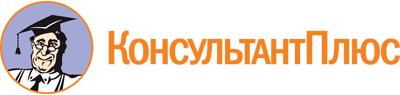 Закон Республики Крым от 30.04.2021 N 181-ЗРК/2021
(ред. от 27.09.2023)
"О публичных слушаниях или общественном обсуждении по проекту бюджета Республики Крым и годовому отчету об исполнении бюджета Республики Крым"
(принят Государственным Советом Республики Крым 30.04.2021)Документ предоставлен КонсультантПлюс

www.consultant.ru

Дата сохранения: 24.11.2023
 30 апреля 2021 годаN 181-ЗРК/2021Список изменяющих документов(в ред. Законов Республики Крым от 12.08.2022 N 314-ЗРК/2022,от 27.09.2023 N 466-ЗРК/2023)